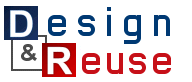 INFORMATIONI wishto be contacted to attend  a webex for explanation and additional feature demo to attend a D&R local seminarD&R representative to visit my office Company:	Name:Address:Title:Telephone:Zip/Postal Code: E-mail:City:Fax:Country:Web-site: